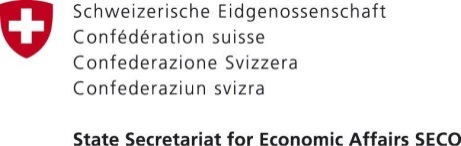 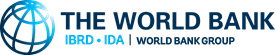 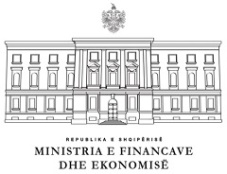 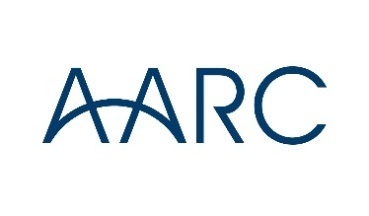 Organizon aktivitetin përmbyllës përTRAJNIMET në STANDARDET KOMBËTARE TË KONTABILITETIT dhe STANDARDET NDËRKOMBËTARE TË RAPORTIMIT FINANCIARROGNER Hotel, Tiranë11 Maj 2018, Ora 10:00 – 12:00P R O G R A M I 10:00 – 10:30	Regjistrimi / Kafeja e mëngjesit10:30 – 11:00         Përshëndetjet e të FtuarveModerator: Dritan FINO, menaxher i projektitZ. Elton HAXHI, Zv.Ministër i Financave dhe EkonomisëZ. Jorgji BOLLANO, Kryetar i Këshillit Kombëtar të KontabilitetitZ. Philipp KELLER, SECO  Z. Keler GJIKA, World Bank Group, Europa Re, Konsulent11:00 – 11:30	Organizimi, koordinimi dhe rezultatet në aktivitetin e trajnimeveZ. Dritan FINO, Vështrim i përgjithshëm i projektit “Forcimi i edukimit kontabël të profesionistëve, inspektorëve tatimorë dhe audituesve”Z. Patrick CORRIGAN, Director (AARC) -  Përmbledhje e aktivitetit të trajnimeve Zj. Elira HOXHA, Drejtor Ekzekutiv (KKK) – Rezultatet në përfundim të trajnimeve11:30 – 12:00	Shpërndarja e certifikatave për pjesëmarrësit në trajnimeJeni të mirëpritur!